เอกสารอ้างอิงการรายงานผลตามแผนกลยุทธ์คณะทรัพยากรธรรมชาติไตรมาสที่ 2 ประจำปี พ.ศ. 2567 คำชี้แจง โปรดทำเครื่องหมาย และกรอกข้อมูลเพิ่มเติม ในช่องที่ท่านรายงาน (1 แบบฟอร์ม ต่อ 1 ตัวชี้วัด)ยุทธศาสตร์ที่ : 1. พัฒนากำลังคนด้านเกษตร ทรัพยากรทางทะเลและชายฝั่ง ศักยภาพสูงให้กับประเทศ 2. เพิ่มมูลค่างานวิจัยและนวัตกรรมด้านเกษตร ทรัพยากรทางทะเลและชายฝั่ง 3. ขับเคลื่อนสังคม พัฒนาพื้นที่และนโยบายสาธารณะด้านเกษตร ทรัพยากรทางทะเลและชายฝั่ง เพื่อความอยู่ดีมีสุข 4. พัฒนาประสิทธิภาพการบริหารจัดการตัวชี้วัดที่ : 1. จำนวนชุดวิชา/รายวิชา อยู่ระหว่างการดำเนินการคาดว่าจะดำเนินการได้ภายในวันที่............. เดือน................................. พ.ศ. ...................... สาเหตุที่ไม่สามารถดำเนินการได้ตามแผนที่วางไว้……………………………………………………………………………………………………………….................................................……………………………………………………………………………………………………………….................................................………………………………………………………………………………………………………………................................................. เหตุผลอื่นๆยังไม่มีข้อมูลเพิ่มเติมจากไตรมาส 1 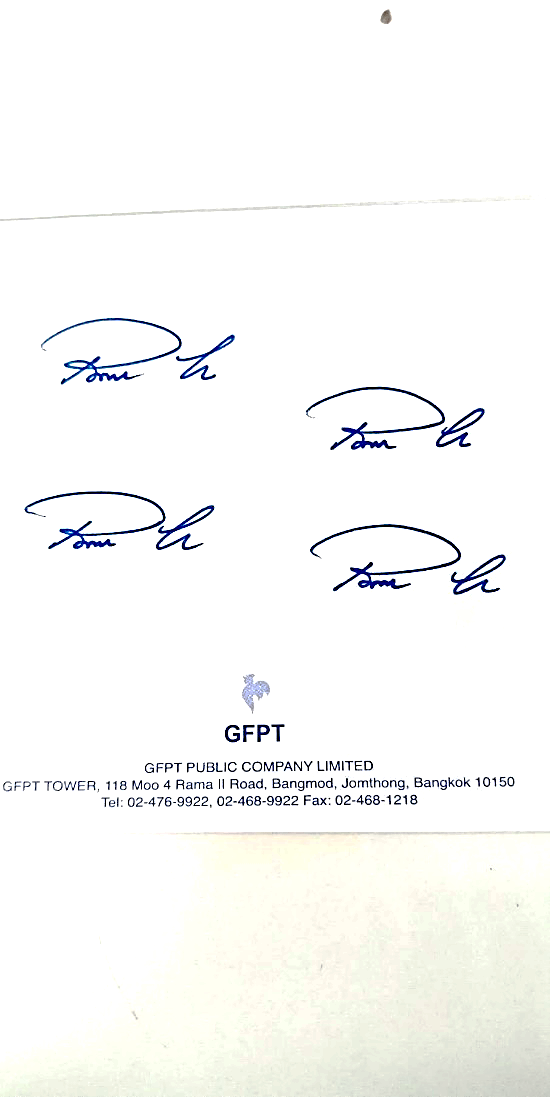 